Konkurs Polskiego Towarzystwa Pedagogicznegona  wybitną monografię naukową z zakresu nauk pedagogicznych lub nauk pokrewnychWNIOSEK Wnioskodawca: ....................................................................................................................................................Wyróżnienie: indywidualne/zespołoweMonografia naukowa zgłaszana do wyróżnienia: Data i podpis wnioskodawcyDo wniosku należy dołączyć w wersji papierowej i elektronicznej: 1 egzemplarz monografii zgłaszanej do wyróżnienia dostarczony lub przesłany na adres siedziby Polskiego Towarzystwa Pedagogicznego oraz tekst monografii w formacie pdf. przesłany na adresy mailowe sekretariat@ptp-pl.org oraz ekarcz@uni.opole.pl  Wyciąg uchwały o nominacji pracy do wyróżnienia.  Zgodę autora/autorów pracy na zgłoszenie pracy do wyróżnienia.  Inne dokumenty istotne dla oceny zgłaszanej pracy (np. recenzje).  Imię i nazwisko autora/autorówStopień/tytuł naukowyAfiliacja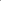 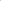 Tytuł dzieła Wydawca Miejsce wydania Rok wydania Liczba stron ISBN Krótkie uzasadnienie wniosku